I. MỤC ĐÍCH, YÊU CẦU1. Kiếnthức-Tổng hợp lại kiến thức các ngành giun, ngành thân mềm, ngành chân khớp.-Củng cố lại các bài thực hành về bước mổ.-Giải thích các hiện tượng thực tế. 2. Kĩnăng- Biết tổng hợp, phân tích, hệ thống lại kiến thức đã học- Vận dụng giải quyết các hiện tượng thực tế3. Tháiđộ- Thái độ nghiêm túc khi làm bài kiểm tra.II.MA TRẬN ĐỀCâu 1(3 điểm)a.Dựa vào hình dưới đây, trình bày lại các bước mổ tôm?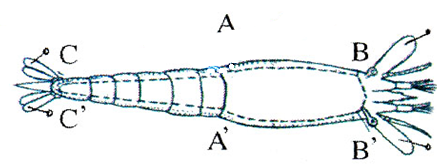 b.Tại sao muốn bắt tôm, người ta dùng thính để cất vó tôm?Câu 2(2 điểm) Trình bày vai trò của lớp giáp xác? Lấy ví dụ.Câu 3(2 điểm)a.Trình bày cấu tạo vỏ trai sông ? b.Nhiều ao đào thả cá nhưng trai không thả mà tự nhiên vẫn có, tại sao?Câu 4(3 điểm)a.Cấu tạo ngoài của giun thích nghi với đời sống trong đất như thế nào?b.Cơ thể giun đất có màu phớt hồng, tại sao?c.Lợi ích của giun đất với trồng trọt như thế nào?HỌC SINH LÀM BÀI RA GIẤY KIỂM TRA===Hết===HƯỚNG DẪN CHẤM- BIỂU ĐIỂM MÔN SINH HỌC 7- ĐỀ 1       BGH DUYỆT                             Đại diện tổ/ nhóm                         GV ra đề    Hoàng Thị Tuyết                               Đào Thị Thanh Mai                          Đoàn Minh GiangTRƯỜNG THCS LONG BIÊN                                          TỔ TỰ NHIÊN     NĂM HỌC: 2017- 2018MỤC TIÊU- MA TRẬN  ĐỀ KIỂM TRA HỌC KỲ I  MÔN SINH HỌC LỚP 7 ChươngBiết(40%)Biết(40%)Hiểu (30%)Hiểu (30%)Vận dụng (30%)Vận dụng (30%)Vận dụng (30%)Vận dụng (30%)TổngĐiểmChươngĐiểmCâuĐiểmCâuVận dụngthấpVận dụngthấpVận dụng caoVận dụng caoTổngĐiểmChươngĐiểmCâuĐiểmCâuĐiểmCâuĐiểmCâuTổngĐiểmChương 3: Ngành giun đốt1đ4a1đ+0.5đ4b+4c0.5đ4c3đChương 4: Ngành thân mềm1đ3a1đ3b2đChương 5: Ngành chân khớp2đ+2đ1a+2a1đ1b5đTổng điểm4đ4đ3đ3đ2.5đ2.5đ0.5đ0.5đ10TRƯỜNG THCS LONG BIÊNTỔ TỰ NHIÊN                        ĐỀ 1  ĐỀ KIỂM TRA HỌC KỲ I SINH HỌC 7              NĂM HỌC 2017-2018             THỜI GIAN: 45 PHÚT                TIẾT (PPCT): 35               Ngày thi: 12/12/2017CâuĐáp ánĐiểmCâu 1(3đ)a.Các bước mổ tôm-Đặt tôm nằm sấp trong khay mổ bằng 4 đinh ghim: 2 ở gốc râu, 2 ở tấm lái rồi mổ theo 2 bước  + Bước 1: Phần đầu, dùng kẹp nâng, cắt 2 đường AB và A’B’ song song với nhau, đên 2 gốc mắt kép thì cắt đường ngang BB’ + Bước 2: Cắt 2 đường AC và A’C’  quay ngược về  phần đuôi.- Đổ nước ngập cơ thể tôm.- Dùng kẹp khẽ nâng tấm lưng vừa cắt bỏ ra ngoài và bắt đầu quan sát.b.Muốn bắt tôm, người ta dùng thính để  cất vó tôm vì: tế bào khứu giác rất phát triển nên có thể nhận biết thức ăn từ khảng cách rất xa0.5đ0.25đ0.25đ0.5đ0.5đ1đCâu 2(2đ)   - Lợi ích:+ Thực phẩm đông lạnh, khô, tươi sống: tôm, tép,...                  + Nguyên liệu làm mắm: tôm, tép,...   - Tác hại:+ Có hại cho giao thông đường thủy: con sun                   + Ký sinh gây hại cá: chân kiếm ký sinh*HS nêu ví dụ khác đúng vẫn cho điểm0.5đ0.5đ0.5đ0.5đCâu 3(2đ)a.-Vỏ trai gồm 2 mảnh gắn với nhau nhờ bàn lề ở phía lưng.- Cấu tạo vỏ gồm 3 lớp: lớp sừng, lớp đá vôi, lớp xà cừ.-Hai cơ khép vỏ bám chắc vào mặt trong của vỏ, giúp điều chỉnh hoạt động đóng mở vỏb. Vì trai phát triển qua giai đoạn ấu trùngẤu trùng trai thường bám vào mang và da cá. Vào ao, ấu trùng  phát triển bình thường thành trai0.5đ0.25đ0.25đ0.5đ0.25đ0.25đCâu 4(3đ)a.-Cơ thể dài, gồm nhiều đốt-Phần đầu có vòng tơ xung quanh mỗi đốt, dùng để tỳ vào khi giun đất bò-Khi tìm kiếm thức ăn, nếu gặp môi trường đất khô và cứng, giun đất tiết chất nhầy làm đất mềm rồi nuốt đất vào miệng.b.Có nhiều mao mạch vận chuyển máu tới da để thực hiện quá trình trao đổi khí qua dac.-Khi đào hang và di chuyển giun đất đã làm đất tơi xốp hơn, không khí hòa tan trong đất nhiều hơn, giúp rễ cây nhận nhiều khí ô-xi để cây hô hấp hơn.-Phân giun đất có tác dụng làm tăng tính chịu nước, tăng lượng mùn, canxi, kali để tiêu cho đất. Chuyển môi trường đất chua hoặc kiềm sang trung tính tốt cho cây trồng, đẩy mạnh hoạt động của vi sinh vật.0.5đ0.25đ0.25đ1đ0.5đ0.5đ